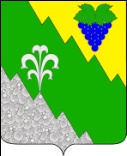 администрация Нижнебаканского  сельского поселения крымского районаПОСТАНОВЛЕНИЕ                                                         станица  НижнебаканскаяО внесении изменений в постановление администрации Нижнебаканского сельского поселения Крымского района от 11.07.2012 года №113 «Об определении границ зоны затопления на территории Нижнебаканского сельского поселения Крымского района в результате наводнения 6-7 июля 2012 года»В соответствии с решением Комиссии по предупреждению и ликвидации чрезвычайных ситуаций и обеспечению пожарной безопасности Нижнебаканского сельского поселения Крымского района от 21 июля 2012 года №10, 
п о с т а н о в л я ю:1. Внести изменения в постановление администрации Нижнебаканского сельского поселения Крымского района от 11.07.2012 года №113 «Об определении границ зоны затопления на территории Нижнебаканского сельского поселения Крымского района в результате наводнения 6-7 июля 2012 года», изложив приложение в новой редакции (приложение).2.Контроль за выполнением настоящего постановления оставляю за  собой.3.Постановление вступает в силу со дня его подписания.Исполняющий обязанности главыНижнебаканского сельскогопоселения Крымского района						А.Е.ИлларионовГраницы зоны затопления на территории Нижнебаканского сельского поселения Крымского района в результате наводнения 6-7 июля 2012 годаСпециалист 2 категории															администрации Нижнебаканского сельского поселения Крымского района                                                                                                                           В.В.Сагиридиот21.07.2012№   120Приложениек постановлению администрацииНижнебаканского сельского поселенияКрымского районаот 21.07.2012 г. № 120станица Нижнебаканскаястаница Нижнебаканскаястаница Неберджаевскаяпоселок ЖемчужныйВерятина 1-14Ореховый туп. 1-760 лет СССР 1-11Средняя1-23Веселая 1-56Первомайская 1-24Гайдара 1-10Шоссейная 1-17Веселый пер. 1-11Новый пер. 1-8Дзержинского 1-17Центральная 1-6Виноградная 1-15Пионерская 1-18Заречная 1-37Речная 1-8Водопроводная 1-81Пролетарская 1-23Кочубея 1-14Лесная 1-6Водопьянова 1-36Пушкина  1-22Крупской 1-60Лесной пер. 1-5Войкова 1-12Революционная 1-19Ленина 1-121Заречная 1-5Гагарина 1-21Речной пер. 1-22Лесная 1-21Гастелло 1-8Родниковая 1-26Майская 1-20Горького 1-62Садовая 1-45Мигаля 1-21Д.Бедного 1-32Советская 1-23Мира 1-50Зеленая 1-69Ст.Разина 1-35Набережная 1-17К.Либкнехта 1-27Степная 1-33Овчинникова 1-54К.Цеткин 1-17Таманская  1-189Октябрьская 1-14Калинина 1-45Упорная 1-36Революционная 1-42Колхозная 1-51Фрунзе 1-17Садовая 1-14Комарова 1-31Чапаева 1-29Спортивный пер. 1-7Комиссарская 1-129Чехова 1-10Стаханова 1-15Комиссарский пер. 1-6Чкалова 1-108Степная 1-46Комсомольская 1-50Шевченко  1-37Тенистая 1-12Котовского 1-17Щорса 1-32Красина 1-80Октябрьская 1-174Красноармейская 1-169Кривая 1-57Крупской 1-9Леваневского 1-25Ленина 1-201Ленина пер. 1-17Лозовая 1-3/3Лесная 1-71Луговая 1-20Малыгина 1-30Матросова 1-14Мира 1-103Набережная 1-15Нагорная 1-58